Neuigkeiten von Renishaw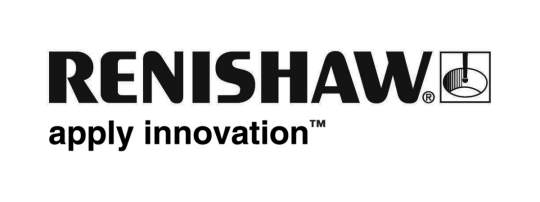 Renishaw auf der EMO 2013Auf der EMO 2013, die vom 16. - 21. September in Hannover stattfindet, wird Renishaw (Halle 6, Stand B38) umfassende Lösungen für die Prozesskontrolle vorstellen, die unseren Kunden helfen, den wachsenden Bedarf nach schlanken Produktionsverfahren zu erfüllen. Die Lösungen reichen von neuen Technologien zur Maschinenkalibrierung vor der Bearbeitung bis hin zu Online- und Offline-Messungen nach dem Prozess.Große Produktneueinführungen sind u.a. ein taktiles Hochgeschwindigkeits-Scan-System für CNC-Werkzeugmaschinen, eine Produktreihe für die Messung von Turbinenschaufeln, eine neue Palette an modularen Spannmitteln für Messanwendungen sowie ein Laser-Wegmess-System für lange Achsen. Die neueste Messsoftware, additive Fertigungstechnologien und Positionsmesssysteme werden ebenfalls auf der Messe präsentiert.SPRINT™ berührendes Hochgeschwindigkeits-Scan-SystemRenishaws revolutionäres berührendes Scan-System eröffnet völlig neue Prozesskontroll-Möglichkeiten für hochwertige CNC-Werkzeugmaschinen. Das SPRINT System bietet eine neue Generation an Scan-Technologien zum Einsatz auf der Maschine, die eine deutlich verbesserte Prozesskontrolle liefern und eine schnelle sowie genaue Erfassung von Form- und Profildaten von sowohl prismatischen und komplexen 3D Komponenten ermöglichen.Bei der Herstellung von Turbinenschaufeln bietet das SPRINT System bisher nicht mögliche Fähigkeiten zur Nacharbeit von Schaufelspitzen und Wurzelschmelzanwendungen. Für Multitasking-Maschinenanwendungen bietet das SPRINT Scan-System für Werkzeugmaschinen dem Anwender komplett neue Fähigkeiten zur Prozessregelung einschließlich extrem wiederholgenauer Durchmesser-Messzyklen. Zusätzliche Funktionen, die das SPRINT System bietet, ermöglichen eine sekundenschnelle CNC-Werkzeugmaschinen-Diagnose linearer und rotativer Achsen und erlauben somit eine tägliche Maschinenüberwachung ohne oder mit nur wenigen Eingriffen des Bedieners. Leistungsstarke Prüf- und Analysewerkzeuge für TurbinenschaufelnAuf der EMO Hannover stellt Renishaw eine  Reihe von Hochleistungs-Hardware- und Softwareprodukten für Koordinatenmessgeräte, die speziell zur Unterstützung von Messung und Herstellung von Turbinenschaufel konzipiert wurde, vor. Alle Produkte komplementieren das mehrfach ausgezeichnete REVO® 5-Achsen Mess-System und enthalten die APEXBlade™ Planungssoftware für die REVO Sweep-Scan-Technologie und DMIS Programmierung, MODUS™ Analyse von Tragflächen für die Berechnung und Protokollierung von Schaufelprofilen und Tragflächenmerkmalen sowie SurfitBlade™ zur Unterstützung von Reverse Engineering des gesamten Tragflächenprofils.Renishaw Spannmittel: der Lieferant für Spannmittel in der MesstechnikNach der Übernahme von R&R Sales LLC in 2012 hat Renishaw ein umfangreiches Sortiment an modularen Spannmittel, speziell für Koordinatenmessgeräte (KMGs), optische Messsysteme und das Prüfgerät Equator™, entwickelt. Besucher der EMO 2013 werden feststellen, dass das neue Sortiment eine große Auswahl an Grundplatten und Komponenten mit M4, M6 und M8 Gewinde bietet und für Messanwendungen in verschiedenen Industrien, wie Luft- und Raumfahrt, Automobilindustrie und Medizintechnik eingesetzt werden kann.HS20 Laser-Wegmess-SystemAuf der EMO 2013 wird ein grundlegend aktualisierter Nachfolger des bewährten Long-Range HS10 Laser-Wegmess-Systems vorgestellt, der über eine Reichweite von bis zu 60 m verfügt und als Mess-System bei großen Werkzeugmaschinen für die Luft- und Raumfahrt eingesetzt werden kann. Das HS20 System ist ein mechanisch und elektrisch absolut kompatibler Ersatz für das bestehende HS10 Produkt, wodurch derzeitige Nutzer keinerlei Probleme bei der Installation haben.  Das Gerät wurde komplett überarbeitet. Dabei werden viele bewährte Komponenten des aktuellen XL-80 Laserinterferometers verwendet.  Die Leiterplatten verwenden die aktuellste Surface Mount Technologie (in eigener Fertigung von Renishaw) für eine bessere Robustheit und Zuverlässigkeit.Neue Produkte für universelle Drehwinkel- und DrehachsenmessungFür Besucher der EMO Hannover 2013, die 5-Achsen-Werkzeugmaschinen verwenden, hat Renishaw sein Produktspektrum für die Kontrolle der Ausrichtung und Positioniergenauigkeit von Drehachsen in Werkzeugmaschinen mit der Einführung einer neuen Off-Achsen Rotativ Software für das XR20-W Drehwinkelmessgerät erweitert. Die neue Software für das erfolgreiche Drehwinkelmessgerät XR20-W ermöglicht die Verwendung des Geräts zur Messung der rotatorischen Positioniergenauigkeit, bei denen das XR20-W nicht am Rotationszentrum angebracht werden kann.Neue Prozessüberwachungs-Software für das Equator PrüfgerätFür Besucher der EMO Hannover, die auf der Suche nach prozessbegleitenden Mess-Systemen sind, wurde der Benutzeroberfläche des Prüfgeräts Equator™ ein neues Prozess-Überwachungsfenster hinzugefügt. Auf diesem werden die Messergebnisse der Merkmale dem Bediener anhand einer Balkenanzeige sofort angezeigt. Es wird außerdem die Messhistorie der Merkmale gezeigt, damit Fertigungstendenzen erkannt werden können. Der Re-Mastering-Prozess kann jetzt basierend auf Temperaturgrenzen, Anzahl der Werkstücke oder Zeitraum seit dem letzten Mastering verwaltet werden.Renishaw erwirbt Pionier der generativen FertigungRenishaw hat, im Rahmen eines Asset-Deals, den Geschäftsbetrieb und die Mitarbeiter von LBC Laser Bearbeitungs Center GmbH, einem Pionier im Bereich der generativen Fertigung für den Werkzeug- und Formenbau, übernommen. Als bereits führender Lieferant von Laserschmelzanlagen bietet Renishaw den Besuchern der EMO 2013 dank der Übernahme nun auch zusätzliche Dienstleistungen im Bereich der generativen Fertigung, einschließlich Konstruktion und Simulation sowie Auftragsfertigung von Prototypen und Produktionsteilen aus Metall.Absolutes optisches Mess-System mit Siemens DRIVE-CLiQ InterfaceSiemens DRIVE-CLiQ ist die innovative, leistungsstarke Schnittstelle für die Anbindung von Weg- und Winkelmesssystemen und Sensoren an SINUMERIK und SINAMICS Antriebskomponenten. Das absolute optische Mess-System RESOLUTE  mit DRIVE-CLiQ Interface bietet Maschinenherstellern eine höhere Leistungsfähigkeit und Zuverlässigkeit. Besucher der EMO Hannover können sich davon überzeugen, dass das System die Position sofort beim Einschalten bestimmt und sich daher bestens für einen Einsatz in Hochleistungs-Drehmaschinenspindeln sowie in Direktantrieben/Torquemotoren, die höchste Genauigkeit und Motion-Control-Integrität verlangen, eignet.Ausführliche Informationen zu den Messtechnik-Produkten von Renishaw erhalten Sie unter www.renishaw.de.-Ende-